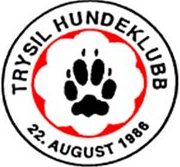 	Referat fra styremøte i Trysil Hundeklubb  				      05.04 . 2017Ref. Sissel BrendenSted: Klubbhuset Grøndalen ILTid: 05.04.2017 - kl 18.00 – 20.00Tilstede:  Marit, Elin, Lin og SisselForfall:WencheSaksliste:Saksliste:1InformasjonElin og Sissel er lagt inn som nye styremedlemmer via Alltin.Marit har meldt inn til lotteritilsynet at vi skal ha lotteri.Marit har hatt kontakt med Planteskolen ang mer gress til vintertrening, de er positive til det.Høring ang ny lovmal:  Vi gir ikke innspill, da den ser grei ut.	2Kurs/ klubbmesterskapKlubbmesterskap :  9.september, på  Grøndalen.  Agility og lydighet.Dommer: vi spør Sissel Ekhaugen  og Elin/ Marit tenker ut en agilitydommer som de spør.Kurs :Lin tar imot påmeldinger og søknader til studieforbundet.Blodspor: 10. og 11. juni 2017 med tre treningskvelder etter kurset. Sissel er veileder. 650 for medlemmer,  1000 for ikke medlemerLydighet- valp: Oppstart 23.5 Lin og Sissel setter opp program, og er veiledere.  650 for medlemmer, 1000 for ikke medlemmerRallylydighet: Sissel kontakter Malin Eliason som var her i 2016. pris bestemmes når vi vet mer.Agility: Introhelg ? og for viderekommende:  Marit og Elin tenker ut instruktør. Marit spør Eli Beate. Pris bestemmes senere.Fristyle: høre med Anette Eggen om å holde kurs.Temakveld : Førstehjelp? Klostell ? Vi kontakter Pernille Langaanes. Stressmestring? 3Ny avtale med GILVi ønsker :når det er utleie må vi ha førsterett dersom vi har arrangementadvokat se på avtaleoppsigelsestidrom?vannverket ? det vil vi ikke ha noe med….Andre ting kan komme4Eventuelt Loddbøker ble delt ut, og Marit sender ut de andre pr post.5/ eget møte?Møte med GIL :Tilstede fra styret GIL Helge og Mari. Elin er i begge styrene. Marit, Lin og Sissel  for THKMarit informerte om våre krav. THK ønsker å leie, men en advokat/eller lignende må se på avtalen før vi skriver under.  Se ellers sak3 ang THK`s ønsker. Helge og Mari informerte:velet og idretslaget ikke kommer til å bli slått sammen slik det ser ut nå. Vannverket er ikke en del av Idrettslaget, og derfor ikke noe vi skal tenke på.Brøyting, Helge har hatt det til nå. Avtale kan eventuelt  fortsette.Vannverket har et rom. Sameie har et rom. Disse betaler noe leie, usikker om vannverket betaler noe.Framleie er helt ok for idrettslaget. Idrettslaget vil ha noen faste arrangement som påskeskirenn og markedsdag. Løypekjøring vil GIL fortsette med. Blir deres ansvar.Forslag til 20 års leieavtale, med lang oppsigelsesfrist fra begge parter. For eks 2 år.Idrettslaget må ha eget regnskap, må ha litt inn for å “være i drift”Hvordan ordne oppgjør for leie ?  Idrettslaget ønsker å skrive alle faste utgifter som forsikring,  strøm ol over på THK.   Vi så over huset…. Mange rom nede som er aktuelle til ulik bruk…Konklusjon: THK og GIL setter opp forslag til avtale ut i fra de punktene vi har snakket om i dag og tar dette opp igjen på et senere møte.  For THK er Marit og Wenche ansvarlig for utarbeidelse. Helge og Mari er GIL`s kontakt.  Når utkastet er ferdig skal det tas opp i de respektive styrene, og den endelige avtalen skal settes opp/ anbefales av advokat eller lignende. 